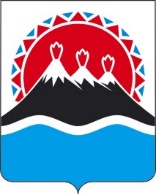 П О С Т А Н О В Л Е Н И ЕПРАВИТЕЛЬСТВАКАМЧАТСКОГО КРАЯВ соответствии со статьей 2 Закона Камчатского края от 25.03.2008 № 28  «О Порядке разграничения муниципального имущества между муниципальными образованиями в Камчатском крае», учитывая согласования временно исполняющего полномочия Главы муниципального образования «Усть-Камчатский муниципальный район» и главы муниципального образования «Усть-Камчатское сельское поселение» перечня имущества, находящегося в собственности муниципального образования «Усть-Камчатский муниципальный район», передаваемого в собственность муниципального образования «Усть-Камчатское сельское поселение» в порядке разграничения муниципального имущества,ПРАВИТЕЛЬСТВО ПОСТАНОВЛЯЕТ:Утвердить перечень имущества, передаваемого муниципальным образованием «Усть-Камчатский муниципальный район» в муниципальную собственность муниципального образования «Усть-Камчатское сельское поселение» в порядке разграничения муниципального имущества, согласно приложению к настоящему постановлению.Настоящее постановление вступает в силу после дня его официального опубликования.Переченьимущества, передаваемого муниципальным образованием «Усть-Камчатский муниципальный район» в муниципальную собственность муниципального образования «Усть-Камчатское сельское поселение», в порядке разграничения муниципального имущества[Дата регистрации] № [Номер документа]г. Петропавловск-КамчатскийО разграничении имущества, находящегося в муниципальной собственности, между муниципальным образованием 
«Усть-Камчатский муниципальный район» и муниципальным образованием «Усть-Камчатское сельское поселение»Председатель Правительства Камчатского края[горизонтальный штамп подписи 1]Е.А. ЧекинПриложение к постановлениюПриложение к постановлениюПриложение к постановлениюПриложение к постановлениюПравительства Камчатского краяПравительства Камчатского краяПравительства Камчатского краяПравительства Камчатского краяот[REGDATESTAMP]№[REGNUMSTAMP]№ п/пПолное наименование организации, на балансе которой находится предлагаемое к передаче имуществоАдрес местонахождения организации, на балансе которой находится предлагаемое к передаче имуществоНаименованиеимуществаАдресместонахожденияимуществаИндивидуализирующиехарактеристики имуществаПункт ____части ____статьи 50Федерального закона от 06.10.2003 
№ 131-ФЗ12345671.--Сооружение Мемориал погибшим воинамКамчатский край, Усть-Камчатский р-н, п. Усть-Камчатск, ул. ГорькогоКадастровый номер 41:09:0010114:645,площадь 784,8 кв.мПункт 5 части 1